Муниципальное бюджетное дошкольное образовательное учреждение
«Детский сад комбинированного вида № 17 » г.Уссурийска Уссурийскогогородского округа(МБДОУ д/с № 17)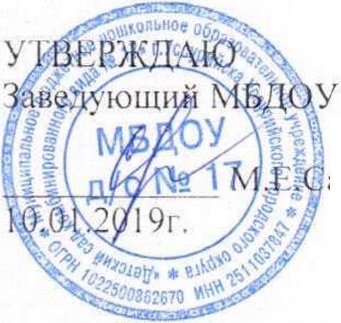 д/с № 17 амодуроваПорядок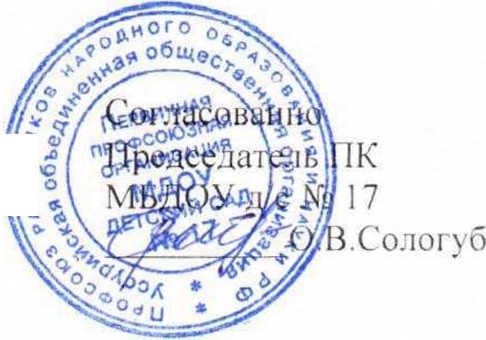 уведомлении работодателя о фактах обращения в целях склонения
работников Муниципального бюджетного дошкольного
образовательного учреждения «Детский сад комбинированного вида
№17» г. Уссури иска Уссурийского городского округа к совершению
коррупционных правонарушенийОбщие положенияНастоящий Порядок уведомления работодателя о фактах обращения в целях склонения работников Муниципального бюджетного дошкольного образовательного учреждения «Детский сад комбинированного вида № 17» г.Уссурийска Уссурийского городского округа (далее - Учреждение) к совершению коррупционных правонарушений (далее - Порядок), разработан в соответствии со статьей 11.1 Федерального закона от 25 декабря 2008 г. № 273-ФЗ "О противодействии коррупции" и регламентирует процедуру уведомления работодателя о фактах обращения в целях склонения работников организаций, созданных для выполнения задач, поставленных перед Министерством культуры Российской Федерации, к совершению коррупционных правонарушений, а также регистрации такого уведомления и организации проверки содержащихся в нем сведений.Обязанность уведомлять работодателя обо всех случаях обращения каких-либо лиц в целях склонения работника к совершению коррупционных правонарушений, за исключением случаев, когда по данным фактам проведена или проводится проверка, возлагается на работника.Работник, которому стало известно о факте обращения к иным работникам в связи с исполнением должностных обязанностей каких-либо лиц в целях склонения работников к совершению коррупционных правонарушений, вправе уведомлять об этом подразделение кадровой службы по профилактике коррупционных правонарушений или должностных лиц кадровой службы, ответственных за работу по профилактике коррупционных правонарушений, в соответствии с настоящим Порядком.Уведомление о фактах обращения в целях склонения к совершению коррупционных правонарушений осуществляется работником в письменной форме произвольно или по рекомендуемому образцу (приложение № 1 к настоящему Порядку) не позднее рабочего дня, следующего за днем обращения к работнику в целях склонения его к совершению коррупционных правонарушений путем передачи уведомления в подразделение кадровой службы по профилактике коррупционных правонарушений или должностному лицу, ответственному за работу по профилактике коррупционных правонарушений, или направления такого уведомления администрации организации посредством почтовой связи.В случае нахождения работника в служебной командировке, в отпуске, вне места нахождения организации, он обязан в течение суток с момента прибытия к месту осуществления своей трудовой функции письменно уведомить подразделение кадровой службы по профилактике коррупционных правонарушений или должностное лицо, ответственное за работу по профилактике коррупционных правонарушений, о факте склонения его к совершению коррупционных правонарушений.В уведомлении о факте склонения к совершению коррупционных правонарушений указывается следующие сведения:должность, фамилия, имя, отчество (при наличии) руководителя организации, на имя которого направляется уведомление;фамилия, имя, отчество (при наличии), должность, номер телефона работника;все известные сведения о лице, склоняющем к совершению коррупционного правонарушения;сущность предполагаемого коррупционного правонарушения;способ склонения к совершению коррупционного правонарушения;дата, место, время склонения к совершению коррупционного правонарушения;обстоятельства склонения к совершению коррупционного правонарушения;дополнительные имеющиеся по факту склонения к совершению коррупционного правонарушений документы.Уведомление должно быть лично подписано работником с указанием даты его составления.К уведомлению прилагаются все имеющиеся материалы, подтверждающие обстоятельства обращения к работнику в целях склонения его к совершению коррупционных правонарушений.В соответствии со статьей 9 Федерального закона от 25.12.2008 № 273-ФЗ "О противодействии коррупции" невыполнение работником требований Порядка является правонарушением, влекущим его увольнение либо привлечение его к иным видам ответственности в соответствии с законодательством Российской Федерации.Прием и регистрация уведомленийДолжностные лица Учреждения, ответственные за работу попрофилактике коррупционных правонарушений, ведут прием, регистрацию и учет поступивших уведомлений, обеспечивают конфиденциальность и сохранность данных, полученных от работника, склоняемого к совершению коррупционною правонарушения, а	также	несут персональнуюответственность в соответствии с законодательством Российской Федерации за разглашение полученных сведений.Уведомление регистрируется в журнале регистрации уведомлений офактах обращения в целях склонения работников к совершению коррупционных правонарушений (далее - Журнал) (приложение 2 к настоящему Порядку). Журнал должен быть зарегистрирован, прошит, пронумерован и заверен печатью и подписью ответственного за профилактику коррупционных и иных правонарушений лица. В Журнал вносится запись о регистрационном номере уведомления, дате и времени регистрации уведомления, фамилии,	имени,	отчестве работника,представившего уведомление, кратком содержании уведомления, количестве листов уведомления, фамилии, имени, отчестве работника, зарегистрировавшего уведомление и его подписи.Организация проверки содержащихся в уведомлениях сведенийЗарегистрированное уведомление в тот же день передается на рассмотрение работодателю или лицу, его замещающему, для принятия решения об организации проверки содержащихся в нем сведений.Работодатель по результатам рассмотрения уведомления принимает решение об организации проверки содержащихся в уведомлении сведений и назначает ответственное за проведение проверки факта обращения в целях склонения работника к совершению коррупционных правонарушений должностное лицо.Организация проверки сведений о фактах склонения работника к совершению коррупционных правонарушений или о ставших известными фактах обращения к иным работникам с аналогичной целью осуществляется должностными лицами Учреждения, ответственными за работу по профилактике коррупционных правонарушений во взаимодействии.При проведении проверки представленных сведений должностные лица Учреждения, ответственные за работу по профилактике коррупционных правонарушений вправе:проводить беседы с работником, подавшим уведомление (указанным в уведомлении);получать от работника пояснений по сведениям, изложенным в уведомлении;изучать представленные работникам материалы;получать информацию по обстоятельствам, указанным в уведомлении, у других физических лиц посредством проведения бесед и представления с их согласия письменных пояснений и документов;совершения иных действий и мероприятий, предусмотренных действующим законодательством, ведомственными и локальными актами.Проверка сведений, содержащихся в уведомлении, осуществляется должностными лицами Учреждения, ответственными за работу по профилактике коррупционных правонарушений в пределах своих полномочий в срок, не превышающий 10 дней с даты регистрации уведомления в Журнале. По окончании проверки материалы проверки вместе с прилагаемыми документами представляются должностным лицом, ответственным за работу по профилактике коррупционных правонарушений, работодателю или его представителю для принятия решения об обращении в правоохранительные органы.Должностные лица Учреждения, ответственные за работу по профилактике коррупционных правонарушений, в течение 7 дней уведомляют работника, направившего уведомление, о принятом решении.